..........................................................................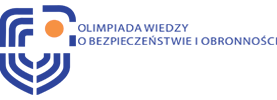 (imię i nazwisko)...................................(liczba punktów)Olimpiada Wiedzy
o Bezpieczeństwie i ObronnościIII edycjaEtap okręgowy   7.12.2018							Czas pracy: 60 minutInstrukcja dla uczestnikaSprawdź, czy test zawiera 7 stron (zadania 1-40). Ewentualne braki zgłoś Przewodniczącemu Zespołu Nadzorującego. Podpisz arkusz w wyznaczonym miejscu.Pamiętaj, że rozwiązanie testu odbywa się w warunkach kontrolowanej samodzielności, korzystanie z jakichkolwiek pomocy jest niedozwolone, a Komisja może zdyskwalifikować uczestnika w przypadku stwierdzenia niesamodzielności pracy.W każdym zadaniu za każdą prawidłową odpowiedź przyznaje się 1 pkt. Jeśli wybierzesz więcej rozwiązań (zakreślisz więcej odpowiedzi), otrzymasz 0 punktów. Za rozwiązanie testu możesz uzyskać maksymalnie 40 punktów.Po zakończeniu wypełniania testu przenieś odpowiedzi do karty odpowiedzi (na ostatniej stronie arkusza), zamalowując odpowiednie pole. Zrób to uważnie, ponieważ o liczbie zdobytych przez Ciebie punktów z testu decydować będą odpowiedzi zaznaczone w karcie. Nie nanoś żadnych poprawek, nie używaj korektora. Zadania z poprawkami będą oceniane na 0 punktów.Udzielając odpowiedzi na pytania, weź pod uwagę stan na dzień 1 grudnia 2018 r.Organizator i Patroni Olimpiady: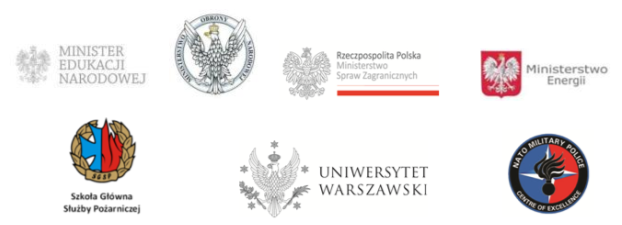 1. Polska Policja była założycielem:Międzynarodowej Organizacji Policji Kryminalnej – INTERPOLEuropejskiego Urzędu Policji – EUROPOLSystemu Informacji Schengen (SIS)Międzynarodowej Unii Policyjnej2. Rezolucja „Zjednoczeni dla pokoju” („Uniting for Peace”) została przyjęta przez: Zgromadzenie Ogólne ONZ w 1973 r.Zgromadzenie Ogólne ONZ w 1950 r.Radę Bezpieczeństwa ONZ w 1950 r.Radę Północnoatlantycką w 1991 r.3. Polska mogła zostać pierwotnym członkiem ONZ, ponieważ:była reprezentowana na konferencji założycielskiej ONZ w San Francisco w 1945 r.uczestniczyła w konferencji w Dumbarton Oaks w 1944 r. podpisała Deklarację NZ z 1942 r.była członkiem Ligi Narodów4. Komitet Antyterrorystyczny, działający w ramach ONZ, powstał w reakcji na:zamachy terrorystyczne dokonywane przez Palestyńczyków w latach 70.zamach terrorystyczny na USA w 2001 r.okupację ambasady USA w Teheranie w 1979 r. zamach terrorystyczny na synagogę w Tuluzie w 2009 r. 5. Zasada Odpowiedzialności za ochronę może mieć zastosowanie w odniesieniu do:naruszenia suwerenności państwanaruszenia integralności terytorialnej państwapopełnienia ludobójstwa, zbrodni wojennych, zbrodni przeciwko ludzkościkażdego naruszenia praw człowieka6. Traktat o całkowitym zakazie prób z bronią jądrową (ang. Comprehensive Nuclear -Test- Ban Treaty CTBT ) nie został podpisany przez: PolskęFrancjęRosjęUSA7. Reżim otwartych przestworzy jest środkiem budowy zaufania, powiązanym instytucjonalnie z:OBWEONZUANATO8. Polska była inicjatorem zawarcia konwencji w sprawie:ochrony praw kobietzwalczania finansowania terroryzmuochrony praw uchodźcówmiędzynarodowej przestępczości zorganizowanej9. GMO to:obszar genetycznie zmodyfikowanyżywność genetycznie wzbogacona organizm genetycznie zmodyfikowanyzwierzę genetycznie zmodyfikowane10. Pierwsza operacja pokojowa ONZ została przeprowadzona:na Bliskim Wschodzie w 1948 r. w Afryce w 1960 r. w Ameryce Łacińskiej w 1972 r. w Azji w 1949 r. 11. W systemie NZ funkcje koordynacyjne w zakresie współpracy rozwojowej wykonuje:UNEPUNDPIBRDSekretariat ONZ12. W Polsce ustawa nie zakazuje przynależności do partii politycznych osobom wykonującym zawód:policjanta celnika strażakadziennikarza13. Według Koncepcji Obronnej RP podstawowym narzędziem zapewnienia bezpieczeństwa państwa są:Siły Zbrojne RPSiły zbrojne NATOsystem zbiorowego bezpieczeństwa ONZarmia UE14. FRONTEX to:agencja UE odpowiedzialna za koordynację działań związanych z ochroną granic zewnętrznych UEagencja UE odpowiedzialna za koordynację działań związanych z ochroną granic wewnętrznych UEagencja NATO odpowiedzialna za koordynację działań związanych z ochroną granic państw członkowskichorganizacja terrorystyczna, działająca na rzecz zniesienia granic15. Pierwszym i głównym celem Agendy Zrównoważonego Rozwoju 2030, przyjętym przez Zgromadzenie Ogólne ONZ w 2015 r. jest:zapewnienie równości płci we wszystkich państwachzmniejszenie umieralności matek o 50 % w skali światowejeliminacja ubóstwa we wszystkich jego formach na całym świeciezapewnienie powszechnej edukacji na poziomie podstawowym w skali światowej16. Komendanta Głównego Policji powołuje i odwołuje:Prezes Rady MinistrówPrezydentMinister do spraw wewnętrznychProkurator Generalny17. Obrona jest skuteczniejszą formą prowadzenia wojny to sentencja, której autorem jest:Józef PiłsudskiWinston ChurchillCharles de GaulleCarl von Clausewitz18. Organizacja odpowiedzialna za kontrolę przestrzegania Traktatu o nierozprzestrzenianiu broni jądrowej (ang. Treaty on the Non - Proliferation of Nuclear Weapons  – NPT) to:ONZMAEAOBWENATO19. Dwie republiki separatystyczne funkcjonujące na terytorium Gruzji to:Południowa Osetia i AbchazjaKrym i AbchazjaNaddniestrze i Górski KarabachWładykaukaz i Abchazja20. Budowanie obszaru bezpieczeństwa kooperatywnego od Władywostoku do Vancouveru, to zadanie:OBWEUENATOWNP21. Organem ONZ, który może wydawać decyzje wiążące prawnie państwa jest:Rada Bezpieczeństwa ONZZgromadzenie Ogólne ONZRada Gospodarcza i Społeczna ONZSekretarz Generalny ONZ22. NATO przyjęło pierwszą koncepcję strategiczną po zimnej wojnie na szczycie, który odbył się w:Paryżu w 1990 r.Rzymie w 1991 r.Londynie w 1995 r.Lizbonie w 2010 r. 23. Według Konstytucji RP z 1997 r., gdy Sejm nie obraduje, decyzję o stanie wojny podejmuje:Rada Bezpieczeństwa NarodowegoRada MinistrówMinister do spraw Obrony NarodowejPrezydent RP24. NATO w 1957 r. przyjęło koncepcję strategiczną, którą była:koncepcja elastycznego reagowaniakoncepcja wojny satelitarnejkoncepcja zmasowanego odwetukoncepcja wojny hybrydowej25. Działania wojskowe NATO poza obszarem traktatowym (out of area) zostały zapoczątkowane:w latach 80. XX w.na początku lat 90. XX w.na początku XXI w. w latach 50. XX w. 26. Według Karty NZ, głównym organem odpowiedzialnym za utrzymanie pokoju i bezpieczeństwa jest:Zgromadzenie OgólneRada BezpieczeństwaRada Powiernicza Stały Trybunał Sprawiedliwości Międzynarodowej27. Konwencja Genewska z 1951 r. wraz z Protokołem Nowojorskim z 1967 r. dotyczą:bezpaństwowcówdzieci żołnierzyprzesiedleńcówuchodźców28. Rada Bezpieczeństwa Narodowego RP jest organem doradczym:Rządu RPSenatu RPMinistra Spraw Zagranicznych RPPrezydenta RP29. Odpowiednik Policji w Siłach Zbrojnych to:Wojska SpecjalneŻandarmeria Wojskowa Służba Kontrwywiadu WojskowegoSłużba Wywiadu Wojskowego30. Organizacja, do której Polska przystąpiła najwcześniej po 1989 r., to:Rada EuropyNATOUEOECD31. Państwo nienależące do NATO to:LitwaEstoniaFinlandiaPortugalia32. Grafologia to:badanie pisma odręcznegobadanie tekstu pod względem gramatycznymbadanie linii papilarnychbadanie prawdomówności33. Program dla Pokoju ( ang. Agenda for Peace) to dokument, którego autorem był:Boutros Boutros GhaliKofi AnnanKrzysztof SkubiszewskiAdam RapackiKadencja niestałych członków Rady Bezpieczeństwa ONZ zgodnie z Kartą NZ wynosi:jeden rokdwa lata trzy latacztery lata Przewodnictwo w Radzie Bezpieczeństwa NZ zmienia się:co rokuco dwa lataco trzy lataco miesiąc36. Polska była po raz pierwszy niestałym członkiem Rady Bezpieczeństwa w latach: 1946-19471965-19661970-19711982-198337. Koncepcja human security odnosi się przede wszystkim do bezpieczeństwa:jednostki ludzkiejcałej ludzkościnarodów cywilizowanychpaństwa38. Milenijne Cele Rozwoju zostały przyjęte przez:Unię Europejską w 1999 r.Sejm RP w 2000 r. Zgromadzenie Ogólne ONZ w 2000 r. Radę Bezpieczeństwa ONZ w 2015 r.39. RFN została członkiem NATO w roku:194919691955199140. Pierwszym Sekretarzem Generalnym ONZ był:Kofi AnnanKurt WaldheimU Thant Trygve Halvdan LieKARTA ODPOWIEDZIŁączna liczba punktów: ……………/40Podpisy członków Komisji:Przewodniczący  …………………………….Członek Komisji …………………………….Członek Komisji …………………………….Nr zadaniaOdpowiedźLiczba punktów